ИНФОРМАЦИОННЫЙ БЮЛЛЕТЕНЬ  о городских соревнованиях по спортивному туризму (дистанции – пешеходные).Общая информация.Общее руководство подготовкой и проведением соревнований осуществляет СГОМО «Туристско-спортивная федерация», Департамент физической культуры и спорта администрации муниципального образования городской округ город-курорт Сочи, МБУ ДО «Центр детского и юношеского туризма и экскурсий» г. Сочи (далее Центр).  Соревнования проводятся в соответствии с календарным планом на 2021 год официальных физкультурных и спортивных мероприятий города – курорта Сочи, Положения о соревнованиях по спортивному туризму на 2021 год (далее Положение), по Правилам вида спорта «Спортивный туризм» (Приказ Минспорта от 22.04.2021г. № 255 (далее Правила), Регламента «Проведения спортивных соревнований по спортивному туризму» номер-код вида спорта 0840161811Я (далее Регламент).Регламент размещен на сайте Федерации спортивного туризма России   http://www.tssr.ru/.  Соревнования проводятся по группе дисциплин «дистанция – пешеходная», «дистанция пешеходная – связка», «дистанция – пешеходная - группа», 2 и 3 класс дистанции. Состав Главной судейской коллегии.Требования к участникам, условия их допуска и обеспечение безопасности.К участию в соревнованиях допускаются спортсмены и  команды физкультурно-спортивных, образовательных и общественных организаций  города Сочи. Соревнования проводятся по четырем возрастным группам, согласно п.п. 2.2, 2.3. Регламента, п.п.7.4.4 Положения::ГРУППА «А» - 2010 - 2011 г.р.  мальчики/девочки (2 класс, спринт/личная, короткая/группа)ГРУППА «Б» - 2008 – 2009 г.р. мальчики/девочки (2 класс, спринт/личная, короткая/группа)ГРУППА «В»-2006 – 2007 г.р. юноши/девушки (2-3 класс, спринт/личная, короткая/группа/связка)ГРУППА «Г» - 2003-2005 г.р. юноши/девушки (2-3 класс, спринт/личная, короткая/группа/связка) Состав команды - 4 участника, руководитель (тренер) команды старше 20 лет (для образовательных организаций – руководитель кружка, секции), 1 судья; (Связки - мужская/женская – при наличии смешанной – в зачет идет, как мужская).Ответственность за жизнь и здоровье участников соревнований возлагается на руководителей команд. Безопасность на дистанциях соревнований обеспечивает ГСК и профессиональные спасатели.Время, место и программа проведения соревнований.Соревнования проводятся 16-17 октября 2021 года. Место проведения соревнований Лазаревский район, пос. Каткова щель ДТБ «Ореховая».16 октября 08:00 -  Заезд команд, регистрация участников в комиссии по допуску.08:30 – Совещание с руководителями команд.09:00 -  Начало соревнований «короткая (спринт) - личные»до 19:00 -  Подведение итогов.  17 октября 09:00 -  Начало соревнований «короткая - командные/связки».до 19:00 -  Подведение итогов.  Условия размещения.           Размещение команд – приезжающих без ночевки – согласно выделенной зоны  судьи по допуску и размещению; приезжающих с ночевкой – согласно выделенных мест для бивуака  судьи по допуску и размещению, в полевых условиях.Условия подведения итогов и награждение.Победители определяются в соответствии с действующими Правилами. Командный зачет определяется, согласно таблице (Приложение № 2)  к настоящему Бюллетеню по сумме баллов группы, 2 лучших связок и 4 лучших личных результатов. Командный зачет подводится в течение 72 часов по окончании соревнований, предварительный протокол вывешивается в группе «Педагоги Центра», «Организаторы ЦДЮТЭ» WhatsApp.Зачет среди «юношей/мальчиков» и «девушек/девочек» – раздельный.Участники, связки и группы, занявшие I – III места на отдельных дистанциях, награждаются  грамотами и медалями. Команды, занявшие I – III места в командном зачете, в каждой возрастной группе, награждаются грамотами, кубками (при условии участия в группе менее шести команд  – грамотами).Условия финансирования.Расходы по организации и проведению соревнований за счет Центра и привлеченных спонсорских средств. Расходы по участию команд в соревнованиях – за счет командирующих организаций и привлеченных средств.Заявки на участие.Предварительной заявкой является сообщение: «Дистанция» группа «ХХ», Иванов Иван Иванович, 8-918-00000 (ночевка предполагается/не предполагается) E-mail:ххххх, и  принимаются до 6 октября  2021 года SMS,  WhatsApp на тел. 8-918-903-37-76. После получения предварительной заявки. на электронные адрес подавших заявку будет выслана электронная форма для заполнения участников, которую необходимо отправить  на электронный адрес osen2021-tur@mail.ru до  13 октября 2021 года.Команды, вовремя не подавшие предварительные заявки, к соревнованиям допускаются при возможности у ГСК.На мандатной комиссии на месте проведения соревнований - сдаются: именные заявки по прилагаемой форме (приложение № 1) и приказ командирующей организации; - предъявляются: договор (оригинал) о страховании жизни и здоровья от несчастных случаев на каждого участника, «Квалификационная книжка спортсмена» или «спортивный паспорт спортсмена» (при наличии), копия паспорта гражданина РФ или Свидетельства о рождении.Справки по проведению соревнований можно получить по телефону: 8-918-903-37-76,  a.mironencko2012@yandex.ruГСК оставляет за собой право при необходимости вносить изменения в данный бюллетень.ДАННЫЙ БЮЛЛЕТЕНЬ ЯВЛЯЕТСЯ ОФИЦИАЛЬНЫМВЫЗОВОМ НА СОРЕВНОВАНИЯПРИЛОЖЕНИЕ № 1.В ГСК  Первенства по спортивному туризму  16-17 октября 2021 годда.ИМЕННАЯ ЗАЯВКА.от команды ___________________________________________________________________ на участие в соревнованиях по группе ______.              Всего допущено к соревнованиям __________  (______________________________) человек                                                                                 цифрами                      прописью Врач 	__________________________________(_____________________________) М.П. врача                             (подпись)                                         (Ф.И.О.)  Руководитель команды ____________________(___________________________)                                                               (подпись)                                           (Ф.И.О.)      	Руководитель образовательной организации ____________________(___________________)							      	        (подпись)		    (Ф.И.О.)М.П.ПРИЛОЖЕНИЕ № 2.Таблица № 1ПРИЛОЖЕНИЕ № 3.Определение победителей командного зачета спортивных соревнований1. Командный зачет подводится по каждой группе спортивных дисциплин соответствующей отдельному техническому регламенту и отдельно при проведении отдельных этапов и общего зачета розыгрыша Кубка муниципального образования «Город-курорт Сочи» и прочих городских соревнований. 2. Подведение командного зачета групп спортивных дисциплин «дистанция»:Команда получает очки в командный зачёт за выступление своих зачётных участников, связок, экипажей, групп и команд согласно таблице данного приложения. В случае, если участников (связок) заявлено больше, чем необходимо в зачёт, то зачётными будут считаться лучшие результаты. Выигрывает команда, набравшая наибольшую сумму очков по всем спортивным дисциплинам и видам программы спортивных соревнований в группе спортивных дисциплин. В случае набора одинаковой суммы очков, преимущество получает команда, участники которой, набрали наибольшую сумму очков: - группа спортивных дисциплин «дистанция – пешеходная» - на личной короткой дистанции.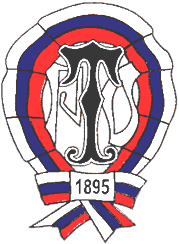 Туристско-спортивная федерация г. Сочи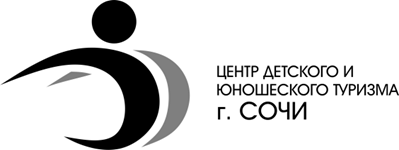 № п/пДолжностьФамилия, Имя, ОтчествоСудейская категория1Главный судьяБрежнева Анастасия ЮрьевнаСС2К2Главный секретарьСергеева Елена АльвиновнаСС2К3Старший судья - инспекторАвакян Карлос СарибековичСС3К4Заместитель главного судьи по безопасностиИванова Олеся ВладимировнаСС1К5Заместитель главного судьи по информацииГоголадзе Светлана ГригорьевнаСС2К6Заместитель главного секретаряФадеева Ольга ВалентиновнаСС2К7Начальник дистанции «Пешеходная»Нибо Халид АйдамировичСС2К8Начальник дистанции «Пешеходная»Рогожин Дмитрий ЮрьевичСС2К№Фамилия, Имя, Отчество участникаДата рождения../../….г.Туристский опыт (разряд  по спортивному туризму дистанция/ маршрут)Медицинский допускПримечание Занятое местоДистанция связокДистанция связокДистанция (личная)Дистанция (личная)Дистанция (личная)Дистанция группаДистанция группаМаршрутЗанятое местоДлиннаяКороткаяДлиннаяКороткаяЭстафетаДлинная,ком. гонкаКороткаяМаршрут12001991009930040036021002180179959428536033019003165164919027033030017504150149878625530028016205140139838224028026015206130129797822526024014407120119757421024022013508112111727119522021012709106105696818021020012001010099666516520019011301195946362150190180107012908960591351801701010138584575612017016096014807954531051601509101575745150981501408601671704847911401308101767664645841301207601863624443771201107201959584241701101006802055544039631009264021515038375692846002247463635498476560234342343342766852024393832313568604802535343029286052440263231282721524440527292826251444363702826252423736283502923222221528203203020192120120152953117162019-15102703214151918-1052503311101817-5-23034871716---21035651615---19036431514---17537211413---160381-1312---14539--1211---13040--1110---11541--109---10042--98---9043--87---8044--76---7045--65---6046--54---5047--43---4048--32---3049--21---2050--1----10